DECIZIE  nr.2/6                                                           din  17 februarie 2022                                   PROIECT                                                                                                                                 Cu privire la alocarea mijloacelorFondului de rezervă pe anul 2022     	Examinând cererile cetățenilor cu privire la acordarea ajutorului material, în baza prevederilor pct. 5.4, lit. b) i pct. 5.6 al Regulamentului privind constituirea fondului de rezervă al primăriei or. Anenii Noi și utilizarea mijloacelor acestui, aprobat prin Decizia Consiliului orășenesc Anenii Noi nr. 13/7 din 16.12.2019, art. 18, art. 27 din Legea privind finanțele publice locale nr. 397/2003, în baza dispoziției primarului nr. 192/2 din 06.10.2017, în temeiul art. 14, al. 2, lit. n) al Legii privind administrația publică locală nr. 436/2006, în baza propunerii comisiei de specialitate,  Consiliul orăşenesc Anenii Noi:D E C I D E:Se alocă mijloace în suma de  6 000.00  lei din fondul de rezervă, pentru persoanele social-vulnirabile, după cum urmează:Sclear Vladimir, a.n. 1957, or. Anenii Noi – 500.00 leiMorari Maria, a.n. 1944, s. Hîrbovățul Nou – 500.00 leiTimoșenco Tatiana, a.n. 1945, or. Anenii Noi – 500.00 leiLemac Alexei, a.n. 1962, or. Anenii Noi – 500.00 leiGherț Galina, a.n. 1958, s. Ruseni – 500.00 leiBulgari Galina, a.n. 1949, or. Anenii Noi – 500.00 leiLobanciova Nina, a.n. 1949, or. Anenii Noi – 500.00 leiAndrieaș Evghenia, a.n. 1934, or. Anenii Noi – 500.00 leiDiaur Rima, a.n. 1941, or. Anenii Noi – 500.00 leiMoroi Elizaveta, a.n. 1951, or. Anneii Noi – 500.00 leiTiora Lidia, a.n. 1950, or. Anenii Noi – 500.00 leiSolodchii Oleg, a.n. 1964, or. Anenii Noi – 500.00 lei 2. Se alocă mijloace în sumă de 2000.00 lei din fondul de rezervă, pentru promovarea imaginii oraşului, după cum urmează:- Neaga Zlata, a.n. 2013, or. Anenii Noi – 2000.00 lei3. Executarea prezentei decizii se pune în sarcina d-nei Angela Faizulina, contabil-șef.4. Prezenta decizie se aduce la cunoștință publică prin plasarea în Registrul de Stat al Actelor Locale, pe pagina web și panoul informativ al instituției.5. Prezenta decizie, poate fi notificată autorității publice emitente de Oficiul Teritorial Căușeni al Cancelariei de Stat în termen de 30 de zile de la data includerii actului în Registrul de stat al actelor locale.6. Prezenta decizie, poate fi contestată de persoana interesată, prin intermediul Judecătoriei Anenii Noi, sediul Central (or. Anenii Noi, str. Mărțișor nr.15), în termen de 30 de zile de la comunicare.7. Controlul asupra executării prezentei decizii se atribuie dlui Mațarin A., primar.Preşedintele  şedinţei:      Contrasemnat:                                                      Secretar interimar al Consiliului orășenesc                                        Rodica MelnicVotat: pro-            contra-           abținut-PRIMĂRIA ORAȘULUIANENII NOI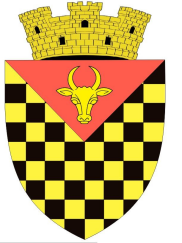 ПРИМАРИЯ ГОРОДААНЕНИЙ НОЙMD 6501 or. Anenii Noi, str. Suvorov, 6tel. 026522665, tel/fax 026522108, www.anenii-noi.comMD 6501, г.Анений Ной, ул.Суворов, 6тел. 026522665, тел/факс 026522108, www.anenii-noi.comMD 6501, г.Анений Ной, ул.Суворов, 6тел. 026522665, тел/факс 026522108, www.anenii-noi.com